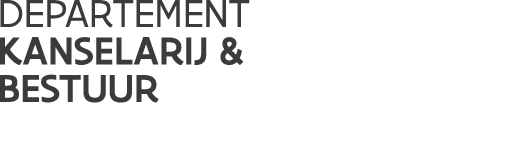 Voorbereidende Vergadering Steunpunt Bestuurlijke VernieuwingVerslag vergaderingDatum: 30/06/2016 - 15uAanwezig: Kris Snijkers (Voorzitter, kabinet Homans), Miet Vandersteegen (kabinet Bourgeois), Marc Callens (DKB, verslag), Bram Opsomer (ABB), Hans Arents (AIV), Joris Voets (Universiteit Gent), Geert Bouckaert (KU Leuven), Annie Hondeghem (KU Leuven), Peter Oomsels (KU Leuven), Wouter Van Dooren (Universiteit Antwerpen)Verontschuldigd: Dieter Vanhee (DKB), Wim Verheyen (AGO), Marijke Verhavert (AIV), Johan Ackaert (Universiteit Hasselt)Onderhandeling beheersovereenkomstDe ontwerpbeheersovereenkomst (VR 24/6/2016) wordt op volgende punten aangepast:- aanvulling met administratieve gegevens steunpunt: pg 4, 8, 16, 18, 26- punt 3.5.2. (jaarplan -> jaarprogramma; nummering)- punt 4.1.1: de financieringstabel wordt geactualiseerd ingevolge begrotingsaanpassing 2016- punt 4.1.3.1: de betaalkalender van het eerste werkjaar wordt geconcretiseerd: 50% ten laatste op 30 september; 50% na goedkeuring jaarverslag 2016.Na aanpassing van de ontwerpbeheersovereenkomst, wordt de beheersovereenkomst ter ondertekening voorgelegd aan de ondertekenende partijen (Vlaamse Regering: MP Bourgeois & Minister Homans; Initiator: Rector KU Leuven). Op het moment van de ondertekening van de beheersovereenkomst treedt de beheersovereenkomst met terugwerkende kracht in werking vanaf 1 juli 2016. Na de ondertekening van de beheersovereenkomst, wordt deze meegedeeld aan de Vlaamse Regering. Er moet dan ook nog een subsidiebesluit opgesteld worden. Voorbereiding nieuw steunpuntDe Voorzitter schetst de basisfilosofie van het nieuwe steunpunt Bestuurlijke Vernieuwing: de administratie (in overleg met beide betrokken kabinetten) stelt jaarlijks een onderzoeksplan op dat na overleg met het steunpunt resulteert in een jaarprogramma. Uitgangspunt is dus de onderzoeksvraag van de Vlaamse Overheid. In lijn daarmee werd het meerjarenplan van de Vlaamse Overheid in de ontwerp beheersovereenkomst (VR 24/6/2016) opgenomen en niet het voorstel van meerjarenplan van het consortium. De voorzitter geeft aan dat de jaarlijkse inhoudelijke planning gebeurt binnen de programmatorische hoofdlijnen van de oproep zoals in het meerjarenprogramma vastgelegd en waarbij het inhoudelijke voorstel van het consortium een goed onderbouwde basis is voor het overleg tussen administratie en de onderzoekers om aan de jaarlijkse plannen invulling te geven. Wat de personele bezetting betreft, wordt hierbij uitgegaan van stabiliteit op het vlak van de in te zetten VTE’s over de verschillende onderzoeksthema’s heen, conform het voorstel van het consortium. De administratie bereidt momenteel de jaarplanning 2016-2017 voor. Voor een deel van de onderzoeken is reeds overleg gepleegd met het betrokken kabinet; voor een ander deel van de onderzoeken wordt dit overleg op korte termijn georganiseerd. Het consortium vraagt om snel kennis te kunnen nemen van de jaarplanning 2016-2017. Er wordt afgesproken het jaarprogramma 2016-2017 asap bilateraal per onderzoek voor te bereiden. Daartoe bezorgt de administratie aan het consortium op korte termijn een lijst van 1 contactpersoon per onderzoek. Het consortium neemt dan contact op met de administratie.Eind augustus/begin september wordt een vergadering van de stuurgroep van het consortium georganiseerd (jaarprogramma 2016-2017, huishoudelijk reglement, …).VariaDe publicaties van het nieuwe steunpunt vallen onder de lay-outregels van de Vlaamse Huisstijl (ihb de kaft, lettertype, …). Het algemeen logo van de steunpunten valt weg. Opname van logo’s op de kaft is binnen bepaalde marges nog steeds mogelijk. Op korte termijn wordt hierover overleg tussen administratie en consortium georganiseerd.